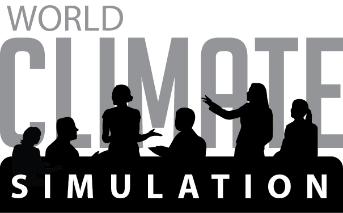 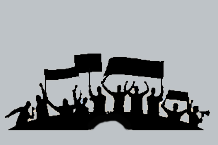 (1) Cook J. 2013. The scientific consensus on climate change. Europhysics News 44:29-32.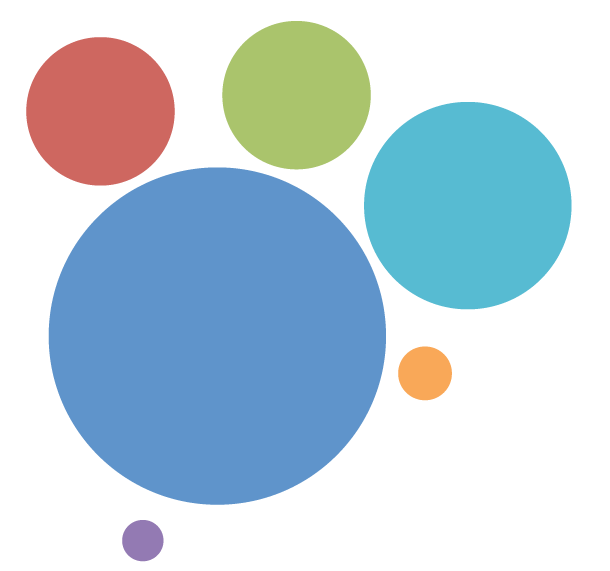 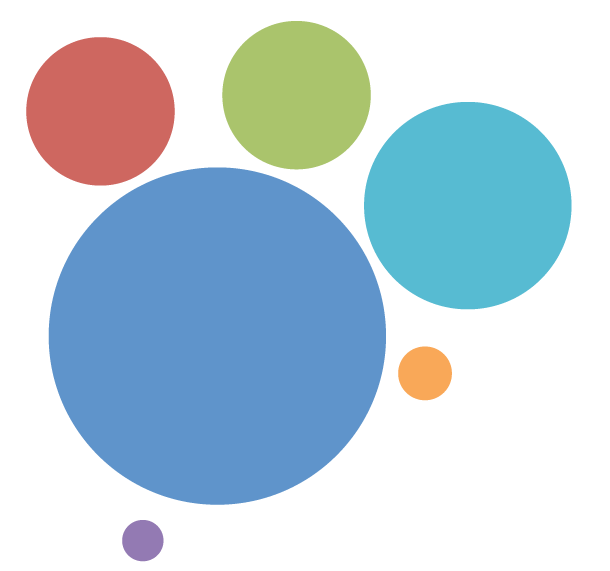 